ISTANZA DI ACCESSO AGLI ATTI(ai sensi della L. 241/90 e s.m.i.)All’USR per la Toscanadrto.accessoatti-concorsi@istruzione.it e, p.c. direzione-toscana@istruzione.itOggetto: Concorso Ordinario, per titoli ed esami, finalizzato al reclutamento del personale docente per i posti comuni e di sostegno della scuola dell’infanzia e primaria - D.D. n. 498/2020 e D.D. 2215/2021  Il/La sottoscritto/a Cognome__________________________________ Nome______________________________________ Luogo e data di nascita_____________________________________________________________Codice Fiscale _________________________________________________________Telefono __________________________ indirizzo mail_____________________________________________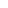 In qualità di Candidato che ha superato la prova oraleCandidato che non ha superato la prova oraleCHIEDE DI POTER ESERCITARE IL DIRITTO DI ACCESSO ai sensi degli artt. 22-23-24-25 della L. n. 241/90 e ss.mm.ii, tramite posta elettronica, chiedendo il rilascio di copia dei seguenti documenti, relativi alla procedura concorsuale in oggetto indicata per la classe di concorso _____________________________________________ (indicare la propria classe di concorso):- griglia di valutazione della prova orale Chiede che i suddetti documenti vengano inviati all’indirizzo mail _______________________________________Si indica la motivazione dell’accesso (indicare l’interesse diretto, concreto ed attuale, corrispondente ad una posizione tutelata dalla legge secondo quanto previsto dall’art. 22 della L. n. 241/1990 e s.m.i.) _______________________________________________________________________________________________________________________________________________________________________________________________________________________________________________________________________________________________________________________________________________________________________________________________________________________________Consapevole delle sanzioni penali previste dal D.P.R. n. 445/200 conferma che quanto dichiarato corrisponde al vero.Il sottoscritto è informato che il trattamento dei dati personali di cui al Dlg. 196/03 (Codice in materia di trattamento di dati personali) e GDPR avverrà solo per fini istituzionali e nei limiti di legge. Il/la sottoscritto/a allega copia del documento di identità in corso di validità.Luogo e data__________________________					Firma  _________________________